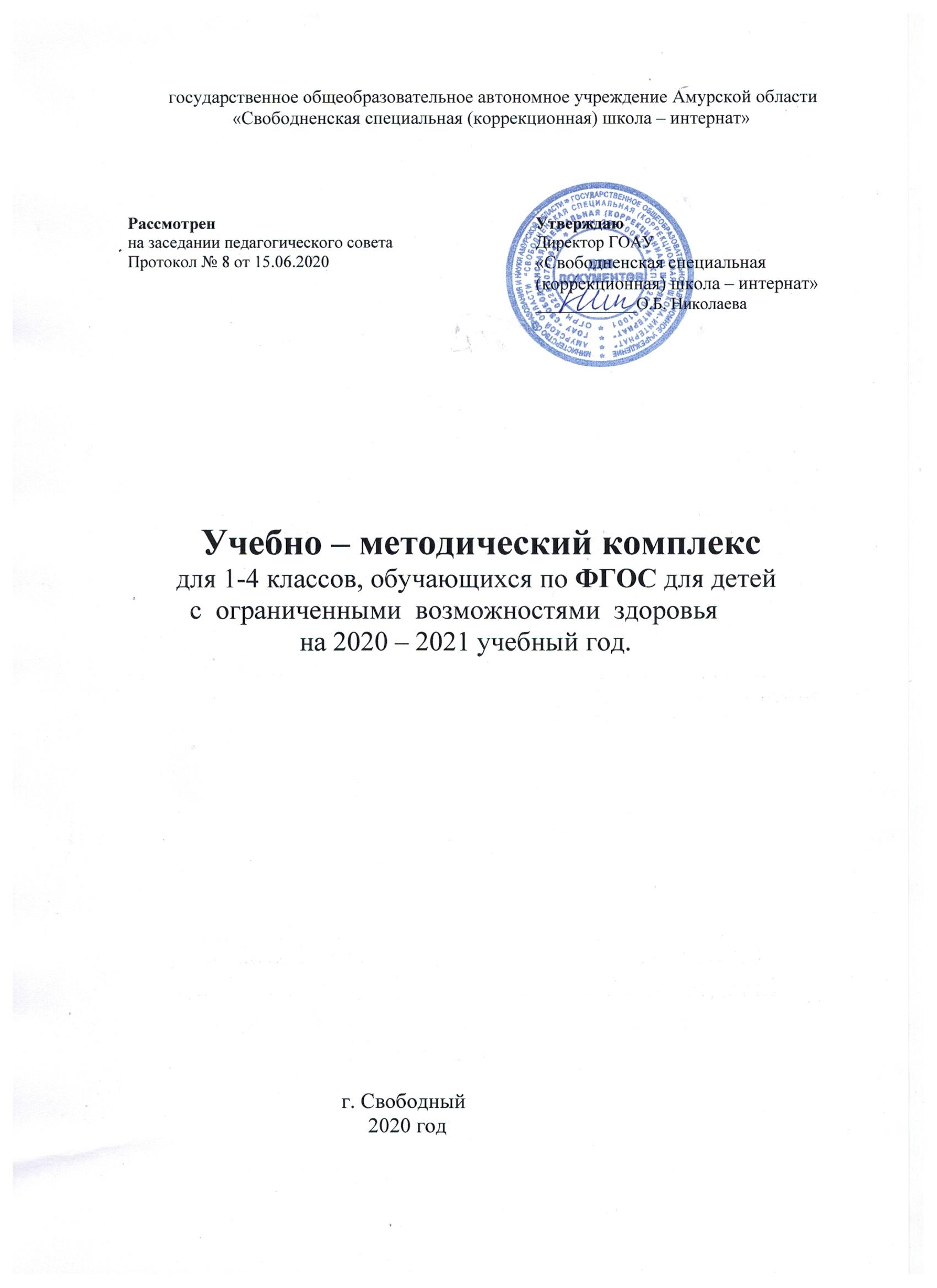   Реализация федеральных государственных стандартов для детей с ОВЗПредметная область «Филология»Русский языкЛитературное чтениеПредметная область «Иностранный язык»Английский языкПредметная область «Математика и информатика» Математика   Предметная область «Обществознание и естествознание. Окружающий мир».Окружающий мирПредметная область «Искусство»МузыкаИзобразительное искусствоПредметная область «Технология»ТехнологияКлассы      Программа            Название учебникаМетодические пособия   1А1ВАдаптированная общеобразовательная программаГорецкий В., Кирюшкин В. А., Виноградская Л. А. и др. Азбука: Учебник в  2-х частях.     1 класс. – М.: Изд-во «Просвещение», 2017г. -«Школа России»Горецкий В. Г., Федосова Н. А. Прописи: Учебное пособие для 1 класса. В 4-х частях. – М.: Просвещение, 2020 г. – «Школа России»Канакина В. П., Горецкий В. Г. Русский язык: Учебник.  1 класс. – М.: Изд-во «Просвещение», 2016 г.- «Школа России»Канакин В. П., Горецкий В. Г. Русский язык: Учебник для слабовидящих в 3-х частях. – М.: Просвещение, 2020 г.Канакина В. П. Русский язык: Рабочая тетрадь для 1 класс. – М.: Просвещение, 2020 г. – «Школа России»Аксенова А. К., Комарова С. В., Шишкова М. И. Букварь. 1 класс. Учебник в 2-х частях для образов. учреждения, реализующего адаптиров. программы –  М.: Изд-во   «Просвещение», 2019 г.Аксенова А. К., Комарова С. В., Шишкова М. И.  Прописи. В 3-х частях. 1 класс. Учебное пособие для образ. учрежд., реализующих адаптирован. программы - М.: Изд-во «Просвещение», 2020 г. Комарова С. В. Речевая практика: Учебник  для образоват.  учреждений, реализующих адаптиров. программы. - М.: Просвещение, 2017 г. Комарова С. В. Речевая практика: Рабочая тетрадь для  образоват.  учрежд., реализующих адаптиров. программы. - М.: Просвещение, 2018 г.Дмитриева О. И. Поурочные разработки по русскому языку. 1 класс. – М.: «Вано», 2013 г.Канакина В. П., Щеголева Г. С. Русский язык: Сборник диктантов и творческих работ. 1 – 2 кл. – М.: Изд-во «Просвещение», 2016 г. Позолотина И. В., Тихонова Е. А. КИМ  по русскому языку. 1 класс. – М.: «Вано», 2013 г.Примерные рабочие программы по учебным предметам и коррекционным курсам образования обучающихся с умственной отсталостью. Вариант А. – М.: Просвещение,2018 г.Примерная адаптационная основная общеобра – зоват.  программа образования обучающихся с умственной отсталостью /интеллектуальными нарушениями/ - М.: Просвещение, 2017г.Аксенова А. К., Комарова С. В., Шишкова М. И. Обучение грамоте: Методические рекомендации по обучению чтению и письму учащихся 1 кл. – М.: Изд-во «Просвещение», 2015 г.Примерные рабочие программы по учебным предметам и коррекционным курсам образования обучающихся с умственной отсталостью. Вариант 1 – М.: Просвещение, 2020 г.Примерные рабочие программы по учебным предметам и коррекционным курсам образования обучающихся с умственной отсталостью. Вариант 2 – М.: Просвещение, 2020 г.Примерные рабочие программы по учебным предметам и коррекц. курсам НОО слепых обучающихся. Варианты 3.2,3.3,3.4 – М.: Просвещение,20182А2ВАдаптированная общеобразовательная программаКанакина В. П., Горецкий В. Г. Русский язык:  Учебник. В 2-х частях.  – М.: Просвещение, 2019 г.Канакина В. П. Русский язык: Рабочая тетрадь для 2 класса. В 2-х частях – М.: Просвещение, 2020 г.Якубовская Э. В., Коршунова Я. В. Русский язык: Учебник  в 2-х частях для 2 класса  образоват. учреждений,       реализующих адаптирован. программы. – М.: Просвещение, 2019 г.Якубовская Э. В. Читай, думай, пиши: Рабочая тетрадь  в 2-х частях для 2 класса  образоват. учреждений,       реализующих адаптирован. программы. – М.: Просвещение, 2020 г.Комарова С. В. Речевая практика: Учебник  для 2 класса  образовательных учреждений,     реализующих адаптиров. программы. – М.: Просвещение, 2018 гКомарова С. В. Речевая практика: Рабочая тетрадь для  образоват.  учреждений, реализующих адаптиров. программы. - М.: Просвещение, 2018 г.Ситникова Т. Н., Яценко И. Ф., Васильева Н. Ю. Поурочные разработки по русскому языку. 1 – 4 класс – М.: Просвещение,2012 г.Канакина В. П., Щеголева Г. С. Русский язык: Сборник диктантов и творческих работ. 1 – 2 кл. – М.: Изд-во «Просвещение», 2016 г.Примерные рабочие программы по учебным предметам и коррекционным курсам образования обучающихся с умственной отсталостью. Вариант 1 – М.: Просвещение, 2020 г.3А3ВАдаптированная общеобразовательная программаКанакина В. П., Горецкий В. Г. Русский язык:  Учебник. 3 класс. В 2-х частях. – М.: Просвещение, 2016 г.Канакина В. П. Русский язык: Рабочая тетрадь в 2-х частях для 3 класса. – М.: Просвещение, 2020 г. Якубовская Э. В., Коршунова Я. В. Русский язык: Учебник в 2-х частях для 3 класса образоват. организаций, реализующих адаптиров. программы. – М.: Просвещение, 2020 г.Аксенова А. К. и др. Читай, думай, пиши: Рабочая тетрадь по русскому языку в 2-х частях.  – М.: Просвещение, 2020 гСитникова Т. Н., Яценко И. Ф., Васильева Н. Ю. Поурочные разработки по русскому языку. 1 – 4 класс – М.: Просвещение,2012 г.Примерные рабочие программы по учебным предметам и коррекционным курсам образования обучающихся с умственной отсталостью. Вариант 1 – М.: Просвещение, 2020 г.4А4ВАдаптированная общеобразовательная программаКанакина В. П., Горецкий В. Г. Русский язык: Учебник для 4 класса. В 2-х частях. – М.: Просвещение, 2017 г.Канакина В. П. Русский язык: Рабочая тетрадь в 2-х частях для 4 класса. – М.: Просвещение, 2020 г.Якубовская Э. В., Коршунова Я. В.  Русский язык: Учебник в 2-х частях для 4 классаобразоват. организаций, реализующих адаптиров. программы. – М.: Просвещение, 2020 г.Аксенова А. К. и др. Читай, думай, пиши: Рабочая тетрадь по русскому языку в 2-х частях.  – М.: Просвещение, 2020 гСитникова Т. Н., Яценко И. Ф., Васильева Н. Ю. Поурочные разработки по русскому языку. 1 – 4 класс – М.: Просвещение,2012 г.1А1ВАдаптированная общеобразовательная программа Горецкий В.,  Кирюшкин В. А.,   Виноградская Л. А. и др.    Азбука: Учебник       для 1 класса.  В  2-х       частях. – М.:  Изд-во        «Просвещение»,   2О17 г.  Климанова Л. Ф., Горецкий В. Г., Голованова М. В. Литературное чтение: Учебник для 1 класса в 2-х частях.  – М.: «Просвещение», 2016 г.Бойкина М. В., Виноградская Л. А. Литературное чтение: Рабочая тетрадь для  1 класс. – М.: Изд-во «Просвещение», 2020 г.Аксенова А. К., Комарова С. В., Шишкова М. И.        Букварь: Учебник в 2-х       частях для 1 класса        образоват.   учрежд.,      реализующих  адаптиров.        программы.  –       М.: Просвещение, 2019 г.  Комарова С. В. Речевая практика: Учебник  для образ.  учрежд., реализующих адаптиров. программы. - М.: Просвещение, 2017 г. Комарова С. В. Речевая практика: Рабочая тетрадь для  образ.  учрежд., реализующих адаптиров. программы. - М.: Просвещение, 2017 г.Жиренко О. Е., Обухова Л. А. Поурочные разработки по обучению грамоте. 1 класс. – М.: «Вако», 2013 г.Крылова О. Н. Тесты по обучению грамоте к учебнику «Азбука» 1 класс. – М.: «Экзамен», 2015 Цуканова С. П., Бетц Л. Л. Учим ребенка говорить и читать. – М.: «Пноли и Д», 2007 г.Волина В. А. Праздник Букваря. – М.: АСТ ПРЕСС, 1995 гПримерные рабочие программы по учебным предметам и коррекционным курсам образования обучающихся с умственной отсталостью. Вариант А. – М.: Просвещение,2018 г.2А2ВАдаптированная общеобразовательная программаКлиманова Л. Ф., Горецкий В. Г., Голованова М. В. и др. Литературное чтение: Учебник для 2 класс. В 2-х частях. – М.: Просвещение, 2019 г. – «Школа России»Бойкина М. В., Виноградская Л. А. Литературное чтение: Рабочая тетрадь  для 2 класса. – М.: Просвещение, 2020 г.Ильина С. Ю. Аксенова А. К. и др. Чтение: Учебник  в 2-х частях для 2 класса  образовательных учреждений,        реализующих   адаптиров.      программы. – М.:       Просвещение, 2019 г.Комарова С. В. Речевая практика: Учебник  для образ.  учрежд., реализующих адаптиров. программы. - М.: Просвещение, 2018 г.Комарова С. В. Речевая практика: Рабочая тетрадь для  образоват.  учрежд., реализующих адаптированную программу. - М.: Просвещение, 2018 г.Кутявина С. В. Поурочные разработки по литературному чтению. 1 – 4 класс – М.: Просвещение, 2013 г.3А3ВАдаптированная общеобразовательная программаКлиманова Л. Ф., Горецкий В. Г., Голованова М. В. и др. Литературное чтение: Учебник для 3 класс. В 2-х частях. – М.: Просвещение, 2016 г. – «Школа России»Бойкина М. В., Виноградская Л. А. Литературное чтение: Рабочая тетрадь  для 3 класса. – М.: Просвещение, 2020 г.Ильина С. Ю., Богданова А. А. Чтение: Учебник в 2-х частях для 3 класса общеобразоват. организац., реализующих адаптиров. программы. – М.: Просвещение, 2019 г.Комарова С. В. Речевая практика: Учебник  для 3 класса   образоват. учреждений, реализующих   адаптиров.  программы. – М.: Просвещение, 2016 г.Комарова С. В. Речевая практика: Рабочая тетрадь для 3 класса общеобразоват. организац., реализующих адаптиров. программы. – М.: Просвещение, 2017 гКутявина С. В. Поурочные разработки по литературному чтению. 1 – 4 класс – М.: Просвещение, 2013 г.4А4ВАдаптированная общеобразовательная программаКлиманова Л. Ф., Горецкий В. Г., Голованова М. В. и др. Литературное чтение: Учебник для 3 класс. В 2-х частях. – М.: Просвещение, 2017 г. – «Школа России»Бойкина М. В., Виноградская Л. А. Литературное чтение: Рабочая тетрадь  для 3 класса. – М.: Просвещение, 2020 г.Ильина С. Ю. Чтение: Учебник в 2-х частях для  4 класса общеобразоват. организац., реализующих адаптиров. программы. – М.: Просвещение, 2019 г.Комарова С. В. Речевая практика: Учебник  для 3 класса   образоват. учреждений, реализующих   адаптиров.  программы. – М.: Просвещение, 2015 г.Комарова С. В. Речевая практика: Рабочая тетрадь для 4 класса общеобразоват. организац., реализующих адаптиров. программы. – М.: Просвещение, 2019 гКутявина С. В. Поурочные разработки по литературному чтению. 1 – 4 класс – М.: Просвещение, 2013 г.3ААдаптированная общеобразовательная программаБиболетова М. З.  и др. Английский с удовольствием: Учебник для 2-го класса общеобразовательных организаций. М.: Дрофа, 2019 г.Биболетова М. З. Счастливый английский: Рабочая тетрадь. – М.: Дрофа, 2020 г.Кузовлев В. П. и др. Английский язык: Учебник в 2-х частях для 3-го класса общеобразовательных организаций. М.: Просвещение, 2019 г.Биболетова М. З. и др. Английский с удовольствием в электронном виде. – М.,2019г.Кузовлев В. П. и др. Английский язык: Методические рекомендации для начальных классов. – М.: Просвещение, 2014 г.Кузовлев В. П. и др. Контрольно – измерительные материалы. 2 – 4 кл. – М.. 2014 г.Кузовлев В. П. и др. Английский язык в электронном виде. – М.: Просвещение, 2019 г.4ААдаптированная общеобразовательная программаБиболетова М. З.  и др. Английский с удовольствием: Учебник для 3-го класса общеобразовательных организаций. М.: Дрофа, 2020 г.Биболетова М. З. Счастливый английский: Рабочая тетрадь. – М.: Дрофа, 2020 г.Кузовлев В. П. и др. Английский язык: Учебник в 2-х частях для 4-го класса общеобразовательных организаций. М.: Просвещение, 2019 г.Кузовлев В. П. и др. Английский язык: Методические рекомендации для начальных классов. – М.: Просвещение, 2014 г.Кузовлев В. П. и др. Контрольно – измерительные материалы. 2 – 4 кл. – М.. 2014 г.Кузовлев В. П. и др. Английский язык в электронном виде. – М.: Просвещение, 2019 г.Класс      Программа            УчебникиМетодические пособия1А1ВАдаптированная общеобразовательная программаМоро М. И., Волкова С. И., Степанова С. В. Математика:  Учебник для 1 класса общеобразоват. учреждений  в 2-х частях. 1 класс. – М.: Изд-во «Просвещение», 2019 г.Моро М. И., Волкова С. И. Математика. Рабочая тетрадь. В 2-х частях. 1 класс. – М.: Изд-во «Просвещение», 2020 г.Волкова С. И. Математика и конструирование: Учебное пособие для общеобразов. учреждений. 1  класс. – М.: Изд-во «Просвещение», 2014 г.Алышева Т. В. Математика:  Учебник для 1 класса в 2-х частях образоват.  учреждений, реализующих   адаптиров.  программы. – М.: Просвещение,  2016 г.  Алышева Т. В. Математика. Рабочая тетрадь для 1 кл. образовательных учреждений, реализующих   адаптиров. программы.   В 2-х частях. – М.: Просвещение,  2020 г.Волкова С. И. Математика. Проверочные работы. 1 класс. – М.: Изд-во «Просвещение», 2016 г.Волкова С. И.         Математика.          Устные        упражнения. 1 кл.        – М.: Изд-во        «Просвещение»,г.Фефилова Е. П., Мокрушина О. А., Дмитриева О. И. Поурочные разработки  по математике. 1 класс. – М.: «Вако», 2010 г.Рудницкая В. Н.         КИМ к учебнику         Моро М. И. и др.        «Математика». –         М.: «Вако», 2013 г.2А2ВАдаптированная общеобразовательная программаМоро М. И.,Бантова А. М. и др.  Математика: Учебник для общеобразоват. учреждений  в 2-х частях. 2 класс. – М.: Изд-во «Просвещение», 2019 г.Моро М. И., Волкова С. И. Математика: Рабочая тетрадь. В 2-х частях. 2 класс. – М.: Просвещение, 2020 г.Алышева Т. В. Математика:  Учебник для 2 класса  образовател.  учреждений,       реализующих   адаптиров.          программы  в 2-х  частях.       М.: Просвещение,  2016 г.  Алышева Т. В. Математика:  Рабочая тетрадь для 2 класса  образовател.  учреждений,       реализующих   адаптиров.          программы  в 2-х частях.-       М.: Просвещение,  2020 г. Ситникова Т. Н., Яценко И. Ф. Поурочные разработки по математике. 1- 4 кл. – М.: Просвещение, 2012 г. 3А3ВМоро М. И.,Бантова А. М. и др.  Математика: Учебник для общеобразоват. учреждений  в 2-х частях. 3 класс. – М.: Изд-во «Просвещение», 2019 г.Моро М. И., Волкова С. И. Математика: Рабочая тетрадь. В 2-х частях. 3 класс. – М.: Просвещение, 2020 г.Алышева Т. В. Математика:  Учебник для 3 класса  образовател.  учреждений,       реализующих   адаптиров.          программы  в 2-х  частях.       М.: Просвещение,  2019 г.  Алышева Т. В. Математика:  Рабочая тетрадь для 3 класса  образовател.  учреждений,       реализующих   адаптиров.          программы  в 2-х частях.-       М.: Просвещение,  2020 г. Ситникова Т. Н., Яценко И. Ф. Поурочные разработки по математике. 1- 4 кл. – М.: Просвещение, 2012 г. 4А4ВАдаптированная общеобразовательная программаМоро М. И.,Бантова А. М. и др.  Математика: Учебник для общеобразовательных  учреждений  в 2-х частях. 4 класс. – М.: Изд-во «Просвещение», 2016 г.Моро М. И., Волкова С. И. Математика: Рабочая тетрадь. В 2-х частях. 3 класс. – М.: Просвещение, 2020 г.Алышева Т. В. Яковлева И. М. Математика: Учебник в 2-х частях для 4 класса общеобр. организац., реализующих адаптирован. программы. – М.: Просвещение, 2019г.Алышева Т. В., Эк В. В. Математика: Рабочая тетрадь. В 2-х частях. Для общеобр. организац., реализующих адаптирован. программы. – М.: Просвещение, 2020 г.Перова М. Н. Яковлева И. М. Математика: Рабочая тетрадь в 2-х частях для 4 класса общеобр. организац., реализующих адаптирован. программы. – М.: Просвещение, 2018 г.Ситникова Т. Н., Яценко И. Ф. Поурочные разработки по математике. 1- 4 кл. – М.: Просвещение, 2012 г. Рудницкая В. Н.         КИМ к учебнику         Моро М. И. и др.        «Математика». –   М.: «Вако», 2015Волкова С. И. Математика: Тесты: М.: Просвещение, 2017 г.Класс     Программа             УчебникиМетодические  пособия1А1ВАдаптированная общеобразовательная программаПлешаков А. А. Окружающий мир: Учебник для общеобразовательных учреждений  в 2-х частях. 1 класс. – М.:  Просвещение, 2019 г.Плешаков А. А. Окружающий мир. Рабочая тетрадь. В 2-х частях. 1 класс. – М.:  Просвещение, 2020 г.Плешаков А. А. Окружающий мир: Учебник для слабовидящих обучающихся в общеобразовательных учреждениях  в 4-х частях. 1 класс. – М.:  Просвещение, 2020 г.Матвеева Н. б. Ярочкина И. А. Попова М. А. Мир природы и человека: Учебник в 2-х частях для 1 класса. – М.: Просвещение, 2019 г.Матвеева Н. Б., Попова М. А. Мир природы  и человека: Рабочая тетрадь для 1 класса образовател. учреждений, реализующих адаптирован. программы -М.: Просвещение, 2020 гПлешаков А. А., Гара Н. Н., Назарова З. Д. Окружающий мир. Тесты. 1 кл. – М.: Изд-во «Просвещение», 2016 Плешаков А. А., Плешаков С. А. Окружающий мир. Проверочные работы. 1 кл. – М.:  Просвещение, 2016 Максимова Г. Н. Поурочные разработки по «Окружающему миру». 1 класс. – М.: «Вако», 2015 г.Яценко  И. Ф. КИМ. Окружающий мир.       1 класс. – М.: «Вако»,  2015 г.2А2ВАдаптированная общеобразовательная программаПлешаков А. А. Окружающий мир: Учебник для общеобразов. учреждений. 2 класс. В 2-х частях. – М.: Просвещение, 2019 г.Плешаков А. А. Окружающий мир. Рабочая тетрадь. В 2-х частях. 2 класс. – М.:      Просвещение, 2020 г.Матвеева Н. Б., Ярочкина И. А., Попова М. А. Мир природы и человека: Учебник для 2 класса в 2-х частях  для образоват. учреждений, реализующих адаптир. основные общеобразов. программы . – М.: Просвещение, 2019 г.Матвеева Н. Б., Попова М. А. Мир природы и человека: Рабочая тетрадь. Пособие для учащихся 2 класса образоват. учреждений, реализующих адаптир. основные общеобразов. программы . – М.: Просвещение, 2020 г.Максимова Т. Н. Поурочные разработки для 1 – 4 классов по предмету «Окружающий мир». – М.: Просвещение, 2014 г.3А3ВАдаптированная общеобразовательная программаПлешаков А. А. Окружающий мир: Учебник для общеобразов. учреждений. 3 класс. В 2-х частях. – М.: Просвещение, 2016 г.Плешаков А. А. Окружающий мир. Рабочая тетрадь. В 2-х частях. 3 класс. – М.:      Просвещение, 2018 г.Матвеева Н. Б., Ярочкина И. А. Попова М. А. Мир природы и человека: Учебник  в 2-х частях для 3 кл. общеобразов. организ., реализующих адаптир. основные общеобразов. программы .  – М.: Просвещение, 2019 гМатвеева Н. Б., Попова М. А. Живой мир: Рабочая тетрадь. Пособие для учащихся 3 класса образоват. учреждений, реализующих адаптир. основные общеобразов. программы . – М.: Просвещение, 2020 г.Максимова Т. Н. Поурочные разработки для 1 – 4 классов по предмету «Окружающий мир». – М.: Просвещение, 2012 г.4А4ВАдаптированная общеобразовательная программаПлешаков А. А. Окружающий мир: Учебник для общеобразов. учреждений. 4 класс. В 2-х частях. – М.: Просвещение, 2016 г.Плешаков А. А. Окружающий мир. Рабочая тетрадь. В 2-х частях. 4 класс. – М.:      Просвещение, 2020 г.Матвеева Н. Б., Ярочкина И. А. Попова М. А. Мир природы и человека: Учебник  в 2-х частях для 4 кл. общеобразов. организ., реализующих адаптир. основные общеобразов. программы .  – М.: Просвещение, 2019 гМатвеева Н. Б., Попова М. А. Живой мир: Рабочая тетрадь. Пособие для учащихся 4 класса образоват. учреждений, реализующих адаптир. основные общеобразов. программы . – М.: Просвещение, 2020 г.Максимова Т. Н. Поурочные разработки для 1 – 4 классов по предмету «Окружающий мир». – М.: Просвещение, 2014 г.Класс      Программа              УчебникМетодические пособия1А1ВАдаптированная общеобразовательная программаСергеева Г. П., Критская Е. Д. Музыка: Учебник для общеобразовательного учреждения. 1 класс. – М.: Просвещение, 2019 гКритская Е. Д., Сергеева Г. П., Шмагина Т. С. Музыка: Учебник – тетрадь для учащихся 1 класса. – М.: Просвещение, 2015 г.Ушакова О. Д. Великие композиторы: Справочник школьника. – М.: ООО «ИПТК «Логос» ВОС», 2006 2А2ВАдаптированная общеобразовательная программаКритская Е. Д. Сергеева Г. П. Музыка: Учебник для общеобразовательного учреждения. 2 класс. – М.: Просвещение, 2019 г. Ушакова О. Д. Великие композиторы: Справочник школьника. – М.: ООО «ИПТК «Логос» ВОС», 2006 3А3ВАдаптированная общеобразовательная программаКритская Е. Д. Сергеева Г. П. Музыка: Учебник для общеобразовательного учреждения. 3 класс. – М.: Просвещение, 2019 г. Ушакова О. Д. Великие композиторы: Справочник школьника. – М.: ООО «ИПТК «Логос» ВОС», 2006 4А4ВАдаптированная общеобразовательная программа Критская Е. Д. Сергеева Г. П. Музыка: Учебник для общеобразовательного учреждения. 3 класс. – М.: Просвещение, 2019 г. Ушакова О. Д. Великие композиторы: Справочник школьника. – М.: ООО «ИПТК «Логос» ВОС», 2006 Класс       Программа           УчебникМетодические пособия1А1ВАдаптированная общеобразовательная программаНеменская Л. А. Изобразительное искусство. Ты изображаешь, украшаешь и строишь: Учебник для учащихся 1 класса. – М.: Просвещение, 2017 г.Рау М. Ю., Зыкова М. А. Изобразительное искусство: Учебник для 1 класса общеобразов. организаций, реализующих  адаптиров. программы. – М.: Просвещение, 2О17 Ушакова О. Д. Великие художники: Справочник художника. – М.:      ООО «ИПТК «Логос»  ВОС», 2006 г.2А2ВАдаптированная общеобразовательная программаКоротеева Е. И. Изобразительное искусство. Искусство и ты: Учебник для 2 кл. общеобразоват. организаций.  /Под ред. Неменского Б. М. – М.: Просвещение, 2017 г.Рау М. Ю., Зыкова М. А. Изобразительное искусство: Учебник для 2 класса общеобразов. организаций, реализующих  адаптиров. программы. – М.: Просвещение, 2О19 Ушакова О. Д. Великие художники: Справочник художника. – М.:      ООО «ИПТК «Логос» ВОС», 2006 г.3А3ВАдаптированная общеобразовательная программаГоряева Н. А., Неменская Л. А. и др. Изобразительное искусство. Искусство вокруг нас: Учебник для 3 класса – М.: Просвещение, 2017 г.Рау М. Ю., Зыкова М. А. Изобразительное искусство: Учебник для 3 класса общеобразов. организаций, реализующих  адаптиров. программы. – М.: Просвещение, 2О19 Ушакова О. Д. Великие художники: Справочник художника. – М.:      ООО «ИПТК     «Логос» ВОС», 2006 г.4А4ВАдаптированная общеобразовательная программаНеменская Л. А. Изобразительное искусство: Учебник для учащихся 4 класса. – М.: Просвещение, 2019 г.Рау М. Ю., Зыкова М. А. Изобразительное искусство: Учебник для 2 класса общеобразов. организаций, реализующих  адаптиров. программы. – М.: Просвещение, 2О19 г.Ушакова О. Д. Великие художники: Справочник художника. – М.:      ООО «ИПТК     «Логос» ВОС», 2006 г.Класс       Программа               УчебникМетодические пособия1А1ВАдаптированная общеобразовательная программаЛутцева Е. А., Зуева Т. П. Технология: Учебник для общеобразовательных учреждений.  1 класс. -       М.: Просвещение» 2019г. Лутцева Е. А., Зуева Т. П.    Технология: Рабочая тетрадь. Учебное пособие для общеобразовательных организаций. 1 класс. – М.: Просвещение, 2018 гКузнецова Л. А. Технология. Ручной труд: Учебник для 1 класса     общеобразовательных организаций, реализующих  адаптирован. программы . –   М.: «Просвещение», 2017 г.Павлова О. В. Технологические  карты уроков. – Волгоград: Изд – во «Учитель», 2016 г.Кузнецова Л. А. Технология. Ручной труд: Методические рекомендации. 1 класс. Пособие для учителей специал. /коррекционного/ образовательногоучреждения 8 вида и родителей. - Санкт-Петербург: Филиал изд-ва «Просвещение», 2015 г.2А2ВАдаптированная общеобразовательная программаЛутцева Е. А., Зуева Т. П. Технология: Учебник для общеобразоват. учреждения.  2 класс. -       М.: Изд-во         «Просвещение» 2019 г. Лутцева Е. А., Зуева Т. П.    Технология: Рабочая тетрадь. Учебное пособие для общеобразовательных организаций. 2 класс. – М.:       Просвещение, 2018гКузнецова Л. А. Технология. Ручной труд: Учебник для 2 класса образоват. учреждений,   реализующих  адаптиров. программы . – М.:         «Просвещение», 2017 г.      Кузнецова Л. А. Технология. Ручной труд: Методические рекомендации. 2 класс. Пособие для учителей специал. /коррекционного/ образовательногоучреждения 8 вида и родителей. – Санкт-Петербург: Филиал изд-ва «Просвещение», 2015 г.3А3ВАдаптированная общеобразовательная программаЛутцева Е. А., Зуева Т. П. Технология: Учебник для общеобразоват. организац.  3 класс. - М.:        Просвещение,  2016 г. Кузнецова Л. А. Технология. Ручной труд: Учебник для 3 класса образоват. учреждений,   реализующих  адаптированные программы . – М.:         «Просвещение», 2019 г.      Кузнецова Л. А. Технология. Ручной труд: Методические рекомендации. 3 класс. Пособие для учителей специал. /коррекционного/ образовательногоучреждения 8 вида и родителей. – Санкт-Петербург: Филиал изд-ва «Просвещение», 2015 г.4А4ВЛутцева Е. А., Зуева Т. П. Технология: Учебник для общеобразоват. организац.  4 класс. - М.:        Просвещение,  2017 г. Кузнецова Л. А. Технология. Ручной труд: Учебник для 4 класса образоват. учреждений,   реализующих  адаптированные программы . – М.:         «Просвещение», 2019 г.      Кузнецова Л. А. Технология. Ручной труд: Методические рекомендации. 4 класс. Пособие для учителей специал. /коррекционного/ образовательногоучреждения 8 вида  и родителей. – Санкт-Петербург: Филиал изд-ва «Просвещение», 2015 г.